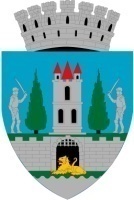 Referat de aprobare    la proiectul de hotărâre pentru actualizarea indicatorilor tehnico-economici la obiectivul de investiţie: „ Reabilitare termică clădiri rezidenţiale Satu Mare 1  -  Aleea Milcov bloc T2  Satu Mare”, Proiectul ce vizează obiectivul de investiţie a fost depus spre finanţare în cadrul Programului Operaţional Regional 2014-2020, prin Axa Prioritară 3 “Sprijinirea  tranziției către o economie cu emisii scăzute de carbon”, Prioritatea de investiţii 3.1 ”Sprijinirea eficienței energetice, a gestionării inteligente a energiei și a utilizării energiei din surse regenerabile în infrastructurile publice, inclusiv în clădirile publice, și în sectorul locuințelor”, Operațiunea A „Clădiri rezidențiale”. Acest proiect are ca scop îmbunătățirea izolației termice și hidroizolaţiei anvelopei clădirii (pereți exteriori, ferestre, tâmplărie, planșeu superior, planșeu peste subsol), șarpantelor, modernizare lift.Contractul de finanţare pentru acest obiectiv de investiţie a fost semnat în anul 2019. Prin procesul verbal nr. 42775 / 01.08.2022 al comisiei tehnico-economice au fost aprobaţi indicatorii tehnico-economici, indicatori ce modifică Hotărârea Consiliului Local al Municipiului Satu Mare nr. 114/29.04.2021, Anexa 1. Având în vedere ORDINUL nr. 1336/21.09.2021 pentru aprobarea metodologiei în vederea punerii în aplicare a Ordonanţei Guvernului nr. 15/2021 privind reglementarea unor măsuri fiscal bugetare prin ajustarea preţurilor aferente materialelor de construcţii pentru contractele de achiziţie publică/contractele sectoriale de lucrări finanţate prin Programul Operaţional Regional 2014-2020, se impune actualizarea indicatorilor tehnico-economici.În vederea aprobării indicatorilor tehnico-economici actualizaţi la obiectivul de investiţie: „Reabilitare termică clădiri rezidenţiale Satu Mare 1- Aleea Milcov bloc T2  Satu Mare”, propun spre analiză şi aprobare Consiliului Local al Municipiului Satu Mare prezentul proiect de hotărâre.INIŢIATOR :PRIMARKereskényi Gábor